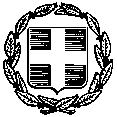 ΓΙΑ ΑΝAΡΤΗΣΗ ΣΤΗΝ ΙΣΤΟΣΕΛΙΔΑΛάρισα  	23/10/2018Αρ. Πρ.:		13280ΘΕΜΑ:	«Πρώτη Πρόσκληση για την κατάθεση Οικονομικής Προσφοράς Προμήθειας Σφραγίδων ΠΔΕ Θεσσαλίας»Σας προσκαλούμε, σύμφωνα με την παρ. 3, άρθρο 120 του νόμου 4412/2016 (ΦΕΚ 147 Α’), να μας ενημερώσετε μέσω οικονομικής προσφοράς για την προμήθεια σφραγίδων της ΠΔΕ Θεσσαλίας λόγω αλλαγής του οργανισμού της υπηρεσίας.Η γραπτή προσφορά θα κατατεθεί μέχρι την Πέμπτη, 25 Οκτωβρίου 2018 και ώρα 12.00 μεσημβρινής στα γραφεία της Περιφερειακής Διεύθυνσης Πρωτοβάθμιας και Δευτεροβάθμιας Εκπαίδευσης Θεσσαλίας, Μανδηλαρά 23, 2ος όροφος (υπόψη κ. Ν. Γεωργίου, κ. Μ. Μαστορογιάννη), είτε αυτοπροσώπως, είτε στο τηλεομοιότυπο 2410 538611 είτε με ηλεκτρονικό ταχυδρομείο mail@thess.pde.sch.gr.Η εξόφληση της δαπάνης θα γίνει σύμφωνα με το ν.2362/1995 περί Δημόσιου Λογιστικού όπως τροποποιήθηκε και ισχύει, από τη Δημοσιονομική Υπηρεσία Εποπτείας και Ελέγχου Λάρισας σε τραπεζικό λογαριασμό που θα μας υποδείξετε (αρ. ΙΒΑΝ-Φωτοτυπία πρώτης σελίδας βιβλιαρίου τραπέζης).H απευθείας ανάθεση της προμήθειας θα γίνει με τα παρακάτω κριτήρια που ορίζουν οι διατάξεις των άρθρων 118, 122 και 328 του νόμου 4412/2016 (ΦΕΚ 147 Α΄):α) τη δυνατότητα καλής και έγκαιρης εκτέλεσης,β) την πιο οικονομική προσφορά καιγ) τη συμμόρφωση προς τις παρακάτω προδιαγραφές για την διάθεσή τους καθώς και το χρόνο παράδοσης τους.ΠΡΟΔΙΑΓΡΑΦΕΣΣυνολικά απαιτούνται λόγω αλλαγής του Οργανισμού της Υπηρεσίας σε διάφορα μεγέθη 17 σφραγίδες μηχανικές όπως περιγράφονται παρακάτω:Είδος σφραγίδαςΕίδος σφραγίδαςΤΜΧΣφραγίδα τετράγωνηΑκριβές αντίγραφο4 τμχΣφραγίδα τετράγωνηΑκριβές φωτοαντίγραφο1 τμχΣφραγίδα τετράγωνηΣυντάκτης / Τμηματάρχης/Δ/ντής4 τμχΣφραγίδα τετράγωνηΠρομετωπίδα με εθνόσημο2 τμχΣφραγίδα τετράγωνηΑλληλογραφίας3 τμχΣφραγιδάκιΟνοματεπώνυμο1 τμχΣφραγίδα στρογγυλήΥπηρεσίας και Υπηρεσιακών Συμβουλίων με εθνόσημο2 τμχ